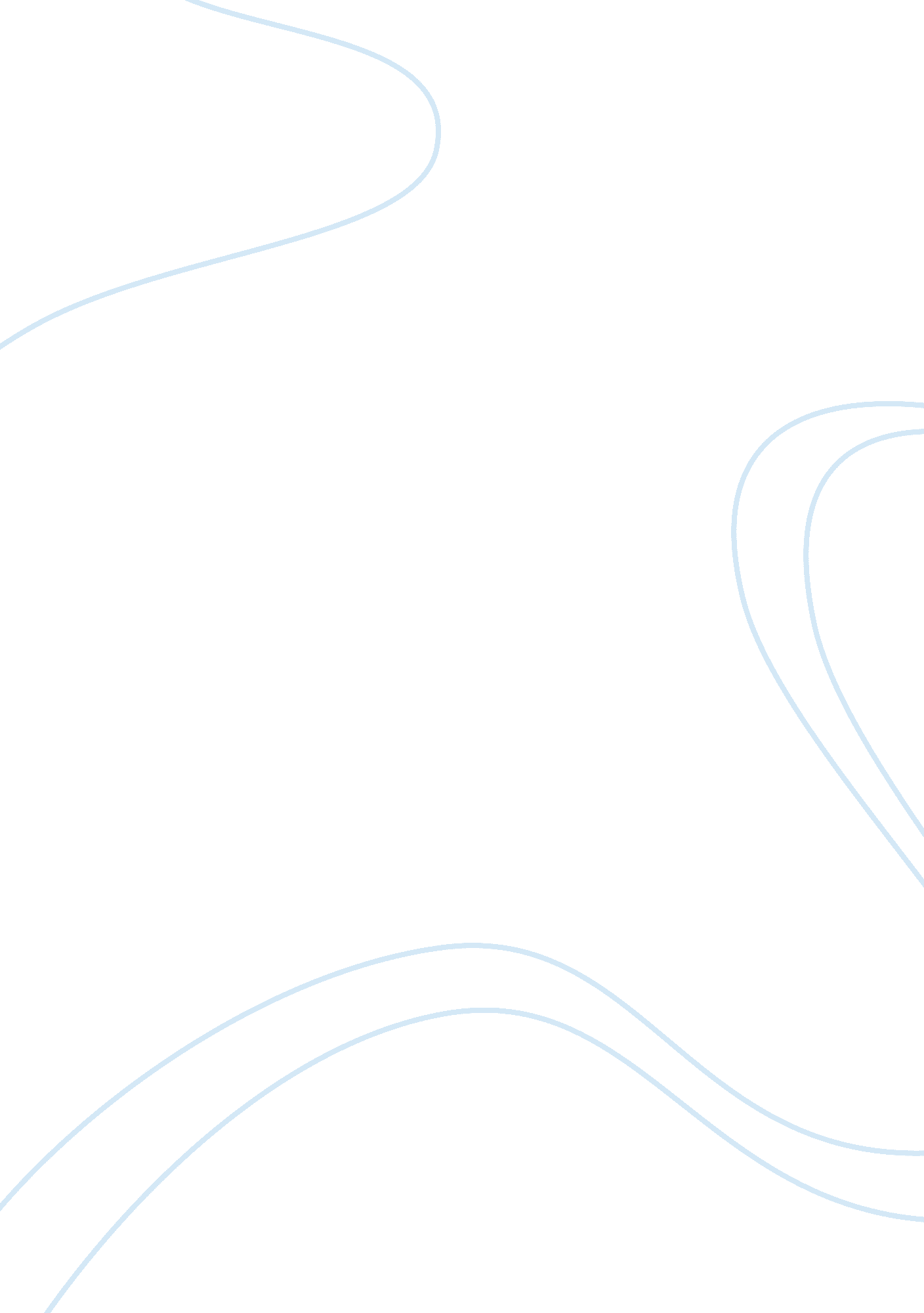 Example of abortion and personhood critical thinkingFamily, Abortion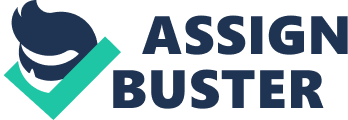 Abortion Under this neutral, it would seem, short word, there is hiding the real human tragedy, crime, and simply put, murder. Yes, it is a murder indeed, an attempt on the life of a small, completely innocent person. Whatever attempts to justify this act: financial situation, the circumstances, etc., they still do not remove responsibility for infanticide. After all, every person, since he/she is conceived, has the right to be born, to develop and to live. 
Doctors often suspend from a crime under the guise of cold terms, calling the baby just an embryo. In fact, in this way they are just trying to absolve themselves of moral responsibility (Warren 128). Why in our advanced time women still resort to these savage methods to get rid of their children? Have they not learned to appreciate in any way the health and human life in general? After all, it is no secret that the consequences after an abortion can be terrible. Complications can threaten a woman's life and her birth function in the future. But still mothers agree to this nightmare, absolutely without thinking about the child, nor about what it can turn to. 
At present, there are two kinds of abortion - a mini-abortion (regulation), which can be made up to the twelfth week, and actually, abortion, which is held up to the twenty-fourth week of pregnancy. But both of these species is still a crime, because both are aimed at killing living life. Mini abortion is performed at an earlier stage than just abortion, so it is not considered so dangerous and painful. But this is not true, because the consequences can occur even with a slight interference with the natural process of carrying a baby. In any case, it may open severe bleeding entailing complications (English 234). Besides, after the so-called process of sucking child with special vacuum from the womb and curettage residues, there may remain fragments not spotted by a doctor. 
This may in turn lead to inflammation and also greatly complicate the life of the woman. There is a huge number of films about how abortions occur. At gunpoint of tiny micro camera, there is clearly shown a great desire of a baby to live, because it resists the action of all the doctors, trying to hide, curl lump only to survive. It still does not understand that the dearest person betrayed it - the mother. But his efforts can do nothing compared to the reluctance of women to nurture a new life. 
At later stages, abortion is even more cruel and anti-moral. This crime should be banned by legislation, and assigned a realistic punishment for it. After all, the process is to ensure that the living flesh is mercilessly torn to pieces and removed piece by piece, like garbage. Baby is almost completely formed and full of desire to live and grow, but his mother has already decided everything for him. Cruel this world, because often one family turns all their efforts to ensure that the long-awaited baby is conceived, while others at the same time, without a twinge of conscience deprive their child of life. 
The consequences of such an abortion are even more unpredictable - that infertility, inflammation and infectious diseases. Because of this abortion abruptly cut off by physiological and hormonal changes that are already taking place in a woman's body. Her body was full prepared for motherhood. It was ready to bear a child, breastfeed it. And here comes a moment, when there is nothing, absolute emptiness. Not only in body, but also in the soul. Many women realize what they have done immediately after the abortion, but to return it, unfortunately, is not possible. And this is the worst. 
Once physicians started showing women who were preparing to abortion, a video about this process as an experiment, about half of the mothers refused to carry out an abortion. This only proves that the majority does not know what it really is and how much it carries. Many simply do not want to realize it - because it is easier to live, right? Alleged misunderstanding justifies this act, trying to pull away from the awareness that she is committing a crime by killing her baby. After all, the fetus, the embryo is not a mythical creature, it is her child who already loves her and depends on her, who trusts her and lives under her heart. 
As prevention of abortion, it is desirable to show movies on abortions for teenagers, so they think, before they decide on that. Maybe it would reduce a little bit the number of children killed in the womb. It is much easier to protect than to disassemble the consequences. Little life inside of a woman has nothing to blame, so why was it responsible for her actions with its lives? Take care of your health and that of their loved ones. 
Unborn child feels pain as well as born. It is also widely recognized today and scientifically established. At 7 weeks, a baby pulls or turns its head away from the source of the pain as well as in all other stages of life. At 11 weeks, not only the face, but also all of the baby's hands and feet become sensitive to touch. By the 13th week, the pain reaction occurs at all levels of the nervous system. 
Do not commit the sin of killing a baby! Do not think that abortion is the same harmless operation, as the removal of tonsils or extraction of the tooth. Science says that the unborn child cannot be considered part of the mother's body. The child, however small it may be, is a separate person; a human's life does not begin at birth, but from the moment of conception. While in the womb, the child is already in 4 weeks has its own nervous system, his blood does not mix with the mother's blood, his own character, his facial features. He can feel the love of his mother, rejoice, be frightened, and hear the sounds. Abortion is murder, as the law says all countries in the second half of the XX century. Abortion is also an attempt at suicide. Medicine says that death is quite likely outcome for women who have an abortion. Abortion, in addition, is sure to affect the health of subsequent children. But most importantly - the killing of an unborn child is a mortal sin for which parents will be held to answer further. So do not be surprised if after abortion, there is disintegrated family, begins a serious illness or other misfortune happened. Do not be surprised. This is a consequence of infanticide. Material well-being cannot be built on the blood. Do not darken conscience, do not take to soul such a sin! Do not feel right to dispose of other people's lives! Abortion is always a false step. And if you make this mistake, it is still in it. 
What about the various injuries the child, which had not been identified before birth? What - to kill these children directly to the obstetric table? If we have the right to abort a defective fetus, why do not we kill the defective newborns? The child will be equally dead when you did not kill him - six months before the birth or six minutes after it. Who cares? What if preteen caught the disease that left him blind or crippled - to kill him, too? Abortion of disabled child is no less cruel than killing a mentally retarded adult. Where is the boundary? Deciding to get rid of the defective, we need to answer two important questions: 1) how to be a complete person, to have a right to life? 2) who is entitled to make such decisions? Is there anyway someone with this right? 
I am against abortion. Any mini, maxi, interrupted, caused and unreasonable I believe that the concept of " conception" comes from " start a new life," and if that act occurred, life has begun, any interruption is the murder of the beginning of life. But sometimes people do not stop to realize that they are going to kill, and then I want to shout, " Stop!". 
In the nature, there are certain individuals who die giving life to descendants. But are we, homo sapiens, are as clueless as different spiders, worms and insects? We think about why we live in this world. To earn a lot and spend, to eat delicious, have fun and break, drink and sleep? Yes, it is cool! Keep it up, but when we die, we will not have the pleasures, we simply will not. And if we do not just die, but die out? And in general, leave a piece of ourselves or more particles for insurance, I believe is steeper than any pleasure, and this is a sense of our multisyllabic life. 
But back to the animals. How often males try to attract the attention of females! Think for fun? A few times a year or a few years. No, they want to extend their line. Even the weakest male, knowing how he would spoil the whole breed, wants to leave his piece in this world, he says he lived not in vain, and we are, it turns out, we live in vain, as it said: " We live as if never die, and die - as if we have never lived." 
And from the point of view of any religion abortion is a sin. Are we then justified before God? It would be interesting to see. " I had an abortion, because I was too busy to give birth, a prestigious job, was young, it threatened my life." And here, by the way, about the last justification: how do we know when we are in real risky situation? Maybe it is we decide how many years we will live?! No, if we are honest honest - the way we live, but not so much that in the end once and for all to die. 
And you know how many girls after the first abortion cannot have children? Or, for example, a wise woman to have an abortion, once told me: " For what I have had abortions, God punished me, and now after the birth of the two I have no one." Her son died quite young - he was killed. A daughter drank herself so that no one could help her, and to these words, I did not even think that most of my friends who have abortions, it is a story. For example, the other woman, with two children, crying every day and every night - they are drug addicts. Average family planning? How in your opinion? I want you to know - for every word, deed, rash act, we will be responsible, and it is not nonsense, I know it for sure. Works Cited English, Jane. " Abortion and the Concept of a Person." Canadian Journal of Philosophy 5. 2 (1975): 233-243. 
Warren, Mary Anne. " The Abortion Issue." Social and Personal Ethics: 127-36. 